Publicado en Gijón el 08/03/2018 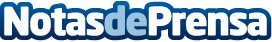 Llana Consultores informa de la próxima modificación del impuesto de plusvalíaEl Ministerio de Hacienda presentará en las próximas semanas un proyecto de ley para modificar el Impuesto sobre el Incremento de Valor de los Terrenos de Naturaleza Urbana, en el que los contribuyentes que vendan su vivienda por menos valor del que lo compraron, no tendrán que reclamar ante su Ayuntamiento por el impuesto de plusvalía. Llana Consultores informa de las novedades que a partir del próximo verano se incluirán en dicha reformaDatos de contacto:LLana ConsultoresNota de prensa publicada en: https://www.notasdeprensa.es/llana-consultores-informa-de-la-proxima Categorias: Nacional Derecho Inmobiliaria Asturias Emprendedores Consultoría http://www.notasdeprensa.es